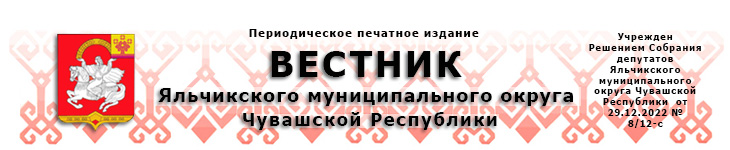 29.05.2024                                                                                                        № 16В   соответствии   с   Постановлением Правительства Российской Федерации от 29.12.2023 № 2386 «О государственной информационной системе «Единая централизованная цифровая платформа в социальной сфере», администрация Яльчикского муниципального округа Чувашской Республики                                   п о с т а н о в л я е т: 1. Внести в   Положение	об организации питания обучающихся в  общеобразовательных организациях Яльчикского муниципального округа Чувашской Республики,	утвержденное постановлением администрации Яльчикского муниципального округа Чувашской Республики от 10.11.2023 №1057 «Об утверждении об организации питания обучающихся в общеобразовательных организациях Яльчикского муниципального округа Чувашской Республики»  (далее Положение),  следующие изменения:1.1.  Пункт 1.3.  Положения изложить в следующей редакции:«1.3. Общеобразовательные организации, предоставляющие услуги по питанию на льготной основе, обеспечивают размещение информации о предоставлении указанных мер социальной поддержки посредством использования Государственной информационной системы «Единая централизованная цифровая платформа в социальной сфере». Размещенная информация о мерах социальной поддержки может быть получена посредством использования Единой государственной информационной системы социального обеспечения  в соответствии с Федеральным законом от 17.07.1999 № 178-ФЗ   «О государственной социальной помощи». ». 2. Настоящее постановление вступает в силу после его официального опубликования.Глава Яльчикского муниципального округа	Чувашской Республики				         		                      Л.В. ЛевыйВ соответствии с Федеральным законом от 29.12.2012 № 273-ФЗ       «Об образовании в Российской Федерации», администрация Яльчикского муниципального округа Чувашской Республики п о с т а н о в л я е т: 1. Внести в   Положение об организации питания обучающихся в  общеобразовательных организациях Яльчикского муниципального округа Чувашской Республики, утвержденное постановлением администрации Яльчикского муниципального округа Чувашской Республики от 10.11.2023 №1057 «Об утверждении об организации питания обучающихся в общеобразовательных организациях Яльчикского муниципального округа Чувашской Республики»  (далее Положение),  следующие изменения:  1.1.  Подпункт 4.2.2. пункта 4.2. раздела 4  Положения изложить в следующей редакции:«4.2.2. Обучающиеся с ограниченными возможностями здоровья, дети-инвалиды;- обеспечение бесплатным двухразовым питанием обучающхся с ограниченными возможностями здоровья (далее — обучающеся с ОВЗ), детей-инвалидов и детей-инвалидов с ограниченными возможностями здоровья (далее — дети-инвалиды с ОВЗ) в общеобразовательных организациях Яльчикского муниципального округа обеспечиваются за счет средств бюджета Яльчикского муниципального округа Чувашской Республики (далее - питание).Обучающимся с ОВЗ, детям-инвалидам и детям-инвалидам с ОВЗ, не посещающим общеобразовательные учреждения и получающим образование на дому, и имеющим право на получение бесплатного двухразового питания, выделяется денежная компенсация, размером согласно стоимости двухразового питания образовательной организации. 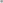 Заключение психолого-медико-педагогической комиссии представляется в общеобразовательную организацию и обновляется по мере истечения срока действия такого документа. В случае несвоевременного обновления родителями (законными представителями) документа, обучающийся исключается из списочного состава обучающихся на получение льготного питания.Родителям (законным представителям) обучающихся с ОВЗ, детей-инвалидов и детей-инвалидов с ОВЗ , получающих образование на дому или в форме дистанционного обучения выплачивается компенсация в денежном эквиваленте за питание. Льготное питание не предоставляется обучающимся в выходные и праздничные дни, дни каникулярного периода, дни отсутствия, обучающегося в общеобразовательной организации, при этом выплата денежной компенсации за пропущенные дни и отказ от питания не производится (отказ от предоставления питания по медицинским показаниям не влечет отказ в предоставлении компенсации).Компенсация в денежном эквиваленте за питание обучающимся с ОВЗ, детям-инвалидам и детям-инвалидам с ОВЗ, получающим образование на дому или в форме дистанционного обучения, предоставляется ежемесячно до 20 числа месяца, следующего за отчетным. Начисление компенсации в денежном эквиваленте за питание обучающимся с ОВЗ, детям-инвалидам и детям-инвалидам с ОВЗ, получающим образование на дому или в форме дистанционного обучения,  организовывается с даты подачи документов родителем (законным представителем).Компенсация в денежном эквиваленте за питание обучающимся с ОВЗ, детям-инвалидам и детям-инвалидам с ОВЗ, получающим образование на дому или в форме дистанционного обучения не предоставляется в случае, если семья обучающегося не имеет документа психолого-медико-педагогической комиссии, подтверждающего наличие у обучающегося недостатков в физическом и (или) психическом развитии, препятствующих получению образования без создания специальных условий и справки Медико-социальной экспертизы об организации обучения на дому.За организацию питания обучающихся с ОВЗ, детям-инвалидам и детям-инвалидам с ОВЗ ответственность несет руководитель общеобразовательной организации.Основанием для обеспечения питанием обучающихся с ОВЗ, детям-инвалидам и детям-инвалидам с ОВЗ является решение организации об обеспечении питанием на основании заявления его родителя (законного представителя) об обеспечении питанием обучающегося.Заявление в общеобразовательную организацию представляется заявителем в свободной форме с указанием периода в течение учебного года, на который обучающийся с ОВЗ, ребенок-инвалид и ребенок-инвалид с ОВЗ обеспечивается питанием.К заявлению прикладывается:- копии паспорта одного из родителей (законных представителей);- копии (паспорта) детей (для совершеннолетних детей);- копии СНИЛС детей и родителей (законных представителей);- согласия (несогласия) на обработку персональных данных;- документ о принадлежности обучающегося к категории, указанной в пункте настоящего Положения (копия заключения, выданного психолого-медико-педагогической комиссией, подтверждающего наличие у обучающегося недостатков в физическом и (или) психологическом развитии, препятствующих получению образования без создания специальных условий).Заявление регистрируется специалистом образовательной организации, осуществляющим прием документов, в день его представления. Решение об обеспечении питанием обучающегося с ОВЗ, ребенка-инвалида и ребенка-инвалида с ОВЗ принимается образовательной организацией в день обращения заявителя.             Образовательная организация принимает рещение об обеспечении питанием обучающегося с ОВЗ, ребенка-инвалида и ребенка-инвалида с ОВЗ на текущий учебный год. Питание обучающегося с ОВЗ ребенка-инвалида и ребенка-инвалида с ОВЗ в образовательной организации осуществляется только в дни учебных занятий, начиная со дня, следующего за днем принятия решения об обеспечении питанием.». 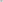 2. Настоящее постановление вступает в силу после его официального опубликования.Глава Яльчикского муниципального округа	Чувашской Республики			          		                              Л.В. ЛевыйОб утверждении Порядка организации стратегического планирования в Яльчикском муниципальном округе Чувашской РеспубликиВ соответствии с Бюджетным кодексом Российской Федерации, Федеральным законом от 28 июня 2014 г. № 172-ФЗ «О стратегическом планировании в Российской Федерации», руководствуясь Федеральным законом от 6 октября 2003 г. №131-ФЗ «Об общих принципах организации местного самоуправления в Российской Федерации», администрация  Яльчикского муниципального округа Чувашской Республики п о с т а н о в л я е т:1. Утвердить Порядок организации стратегического планирования в Яльчикском муниципальном округе Чувашской Республики согласно приложению к настоящему постановлению.2. Настоящее постановление вступает в силу после его официального опубликования.Глава Яльчикского муниципального округаЧувашской Республики                                         	                                     Л.В. ЛевыйУтверждено  постановлениемадминистрации Яльчикского муниципального округаЧувашской Республики от 27.05.2024 № 432 (Приложение)ПОРЯДОК ОРГАНИЗАЦИИ СТРАТЕГИЧЕСКОГО ПЛАНИРОВАНИЯВ ЯЛЬЧИКСКОМ МУНИЦИПАЛЬНОМ ОКРУГЕ ЧУВАШСКОЙ РЕСПУБЛИКИI. Общие положения1. Настоящий Порядок в соответствии с Федеральным законом от 28.06.2014 № 172-ФЗ «О стратегическом планировании в Российской Федерации» определяет последовательность и порядок разработки документов стратегического планирования в Яльчикском муниципальном округе Чувашской Республики. 2. Основные понятия, используемые в настоящем Порядке, применяются в том же значении, что и в Федеральном законе от 28.06.2014 № 172-ФЗ «О стратегическом планировании в Российской Федерации». 3. Участниками стратегического планирования в Яльчикском муниципальном округе Чувашской Республики являются:1) Собрание депутатов Яльчикского муниципального округа; 2) Глава Яльчикского муниципального округа; 3) Администрация Яльчикского муниципального округа;4) Организации и иные участники процесса стратегического планирования, привлекаемые к процессу стратегического планирования в соответствии с законодательством. 2. Документы стратегического планированияК документам стратегического планирования Яльчикского муниципального округа относятся: 1) стратегия социально-экономического развития Яльчикского муниципального округа; 2) план мероприятий по реализации стратегии социально-экономического развития Яльчикского муниципального округа; 3) прогноз социально-экономического развития Яльчикского муниципального округа на среднесрочный период;4) бюджетный прогноз Яльчикского муниципального округа на долгосрочный период; 5) муниципальные программы. 3. Стратегия социально-экономического развития Яльчикского муниципального округаСтратегия социально-экономического развития Яльчикского муниципального округа (далее Стратегия) разрабатывается администрацией Яльчикского муниципального округа в соответствии с приоритетами социально-экономической политики, определенными стратегией социально- экономического развития Чувашской Республики на долгосрочную перспективу, иными документами, определяющими государственную политику в сфере социально-экономического развития Чувашской  Республики, и основывается на определении текущего уровня, потенциала социально-экономического развития Яльчикского муниципального округа, выявлении проблем социально-экономического развития Яльчикского муниципального округа и выборе способов их решения. Стратегия содержит: 1) оценку достигнутых целей социально-экономического развития Яльчикского муниципального округа; 2) приоритеты, цели, задачи и направления социально-экономической политики Яльчикского муниципального округа; 3) показатели достижения целей социально-экономического развития Яльчикского муниципального округа, сроки и этапы реализации стратегии4) ожидаемые результаты реализации Стратегии; Стратегия является основой для разработки прогноза социально-экономического развития Яльчикского муниципального округа, муниципальных программ Яльчикского муниципального округа, схемы территориального планирования Яльчикского муниципального округа и плана мероприятий по реализации стратегии социально-экономического развития Яльчикского муниципального округа.Сроки разработки, ответственные за разработку Стратегии структурные подразделения администрации Яльчикского муниципального округа определяются распоряжением администрации Яльчикского муниципального округа. Стратегия утверждается Собранием депутатов Яльчикского муниципального округа.4. План мероприятий по реализации стратегии социально-экономического развития Яльчикского муниципального округаПлан мероприятий по реализации Стратегии разрабатывается на основе положений Стратегии на период реализации Стратегии с учетом основных направлений деятельности органов местного самоуправления Яльчикского муниципального округа администрацией Яльчикского муниципального округа. План мероприятий по реализации Стратегии содержит:1) этапы реализации Стратегии, выделенные с учетом установленной периодичности бюджетного планирования: три года (для первого этапа реализации стратегии и текущего периода бюджетного планирования) и три – шесть лет (для последующих этапов и периодов); 2) цели и задачи социально-экономического развития Яльчикского муниципального округа, приоритетные для каждого этапа реализации Стратегии;3) показатели реализации Стратегии и их значения, установленные для каждого этапа реализации Стратегии; 4) комплексы мероприятий и перечень муниципальных программ, обеспечивающие достижение на каждом этапе реализации Стратегии долгосрочных целей социально-экономического развития Яльчикского муниципального округа, указанных в стратегии.Сроки разработки, ответственные структурные подразделения администрации Яльчикского муниципального округа определяются распоряжением администрации Яльчикского муниципального округа. План мероприятий по реализации Стратегии утверждается администрацией Яльчикского муниципального округа. Корректировка плана мероприятий по реализации Стратегии осуществляется по предложению структурных подразделений администрации Яльчикского муниципального округа распоряжением администрации Яльчикского муниципального округа.5. Прогноз социально-экономического развития Яльчикского муниципального округа на среднесрочный периодПрогноз социально-экономического развития Яльчикского муниципального округа на среднесрочный период разрабатывается ежегодно на основе сценарных условий социально-экономического развития Российской Федерации на среднесрочный период, прогноза социально-экономического развития Чувашской  Республики на среднесрочный период, Стратегии, с учетом основных направлений бюджетной и налоговой политики Яльчикского муниципального округа. Прогноз социально-экономического развития Яльчикского муниципального округа на среднесрочный период, разрабатывается на вариативной основе и ежегодно корректируется путем уточнения параметров планового периода и добавления параметров последнего года планового периода.Прогноз социально-экономического развития Яльчикского муниципального округа на среднесрочный период содержит:1) оценку достигнутого уровня социально-экономического развития Яльчикского муниципального округа;2) направления социально-экономического развития Яльчикского муниципального округа и целевые показатели одного или нескольких вариантов прогноза социально-экономического развития Яльчикского муниципального округа на среднесрочный период, включая количественные показатели социально-экономического развития.Сроки разработки, ответственные структурные подразделения администрации Яльчикского муниципального округа определяются распоряжением администрации Яльчикского муниципального округа.Прогноз социально-экономического развития Яльчикского муниципального округа на среднесрочный период одобряется распоряжением администрации Яльчикского муниципального округа. 6. Бюджетный прогноз Яльчикского муниципального округа на долгосрочный периодБюджетный прогноз Яльчикского муниципального округа на долгосрочный период разрабатывается в соответствии с Бюджетным кодексом Российской Федерации. 7. Муниципальные программы Яльчикского муниципального округаМуниципальные программы Яльчикского муниципального округа разрабатываются в соответствии с приоритетами социально-экономического развития, определенными Стратегией, на период, определяемый администрацией Яльчикского муниципального округа.Перечень муниципальных программ Яльчикского муниципального округа, порядок их разработки и реализации утверждается администрацией Яльчикского муниципального округа. В случае, если на уровне Чувашской Республики утверждена и реализуется государственная программа Чувашской Республики, направленная на достижение целей, относящихся к совместным полномочиям Чувашской Республики и Яльчикского муниципального округа, может быть разработана аналогичная муниципальная программа. Муниципальные программы Яльчикского муниципального округа утверждаются администрацией Яльчикского муниципального округа в соответствии с Бюджетным кодексом Российской Федерации.8. Реализация документов стратегического планированияРеализация Стратегии осуществляется путем разработки плана мероприятий по реализации Стратегии. Положения Стратегии детализируются в муниципальных программах с учетом необходимости ресурсного обеспечения. Комплексы мероприятий по реализации основных положений Стратегии и перечень муниципальных программ включаются в план мероприятий по реализации Стратегии. 9. Контроль реализации документов стратегического планированияКонтроль за реализацией документов стратегического планирования осуществляется администрацией Яльчикского муниципального округа.___________________В соответствии с Федеральным законом от 06.10. 2003  № 131-ФЗ «Об общих принципах организации местного самоуправления в Российской Федерации», Законом Чувашской Республики от 29.03.2022 № 31 «О преобразовании муниципальных образований Яльчикского района Чувашской Республики и о внесении изменений в Закон Чувашской Республики "Об установлении границ муниципальных образований Чувашской Республики и наделении их статусом городского, сельского поселения, муниципального района, муниципального округа и городского округа», Уставом  Яльчикского __ муниципального округа Чувашской Республики    Собрание депутатов Яльчикского муниципального округа Чувашской Республики   р е ш и л о: 1. Утвердить прилагаемое Положение об использовании служебного автотранспорта Муниципального казенного учреждения Яльчикского муниципального округа Чувашской Республики «Центр хозяйственного обеспечения» в целях обеспечения деятельности администрации Яльчикского муниципального округа Чувашской Республики. 2. Настоящее решение вступает в силу после его официального опубликования.Председатель Собрания депутатов Яльчикского муниципального округаЧувашской Республики                                                                           В.В. СядуковГлава Яльчикского муниципального округа Чувашской Республики                                                               Л.В. ЛевыйПриложение Утверждено решением Собрания депутатов  Яльчикского муниципального округа Чувашской Республики от 29 мая 2024 года № 4/2-сПОЛОЖЕНИЕоб  использовании служебного автотранспорта Муниципального казенного учреждения Яльчикского муниципального округа Чувашской Республики «Центр хозяйственного обеспечения» в целях обеспечения деятельности администрации Яльчикского муниципального округа Чувашской РеспубликиI. ОБЩИЕ ПОЛОЖЕНИЯ1.1. Настоящее Положение определяет порядок использования служебного автотранспорта Муниципального   казенного учреждения Яльчикского муниципального округа Чувашской Республики «Центр хозяйственного обеспечения» (далее по тексту – Учреждение)  в целях обеспечения деятельности администрации Яльчикского муниципального округа Чувашской Республики (далее по тексту – Администрация, администрация _муниципального округа), а также порядок использования служебного автотранспорта Муниципальным   казенным учреждением Яльчикского муниципального округа Чувашской Республики «Центр хозяйственного обеспечения».1.2. Сотрудникам Администрации и ее структурных подразделений предоставляются автомобили, под управлением водителей Учреждения, только в служебных целях – для поездок, связанных с выполнением сотрудниками Администрации (структурных подразделений) обязанностей, предусмотренных их должностными инструкциями.1.3. Служебные автомобили Учреждения, осуществляющие транспортное обслуживание согласно настоящему Положению, подразделяются на следующие группы:- персональный – закреплённый за главой Яльчикского муниципального округа Чувашской Республики;- выделяемый по заявкам – обслуживающий в течение установленного рабочего времени по разовым заявкам.II. ПОРЯДОК ИСПОЛЬЗОВАНИЯ СЛУЖЕБНОГО АВТОТРАНСПОРТА2.1. В качестве основной формы использования автомобильного транспорта при выполнении служебных задач устанавливается эксплуатация только на основе закрепления их за конкретными лицами (водительский состав).2.2. Право на управление автомобильным транспортом имеет только водитель Учреждения, на имя которого оформлен путевой лист. В случае необходимости право управления автомобилем может передаваться другому водителю по согласованию с руководителем Учреждения.2.3. Работа служебного автотранспорта осуществляется по ежедневным путевым листам. Путевой лист является основным документом учета работы автомобиля и заполнение всех его граф обязательно. Выдаваемый водителю путевой лист должен иметь порядковый номер, дату выдачи, штамп Учреждения. Выпуск автомобильного транспорта на линию без путевого листа запрещается.Путевой лист выписывается на служебный автотранспорт в единственном экземпляре, независимо от количества водителей, за которыми закреплен автомобиль, и выдается водителю перед выездом на 1 день (сутки) работы автомобиля. Новый путевой лист выдается водителю только по возвращении полностью оформленного ранее выданного путевого листа.2.4. Путевые листы регистрируются в журнале «Регистрации путевых листов», утвержденном Постановлением Госкомстата РФ от 28.11.1997 № 78, согласно приложению № 1, и подлежат хранению в Учреждении.2.5. Персональный служебный автотранспорт закрепляется на постоянной основе за главой Яльчикского муниципального округа Чувашской Республики.   2.6. Глава Яльчикского муниципального округа Чувашской Республики,   начальники территориальных отделов Управления по благоустройству и развитию территорий администрации Яльчикского муниципального округа с учетом ненормированного характера работы, имеют право на использование персонального служебного автотранспорта за пределами установленного рабочего времени, в том числе в нерабочие (праздничные и выходные) дни:- в случае возникновения чрезвычайных ситуаций и для устранения их последствий на подведомственной территории;- для участия в официальных, праздничных, спортивных, культурно-массовых и иных социально-значимых мероприятия с исполнением служебной деятельности или официальным представительством Яльчикского муниципального округа;- для осуществления выездного приема в населенных пунктах;- для посещения предприятий и организаций с особым графиком работы.Разрешение на использование главой Яльчикского муниципального округа Чувашской Республики, начальниками территориальных отделов Управления по благоустройству и развитию территорий администрации Яльчикского муниципального округа персонального служебного автотранспорта за пределами установленного рабочего времени, в том числе в нерабочие (праздничные и выходные) дни, оформляется приказом начальника Учреждения.Допускается передача главе Яльчикского муниципального округа, начальникам территориальных отделов Управления по благоустройству и развитию территорий администрации Яльчикского муниципального округа персонального служебного автотранспорта для самостоятельного управления без водителя. Оплата труда за совмещение функции водителя указанным должностным лицам не производится.2.7. Транспортное обслуживание должностных лиц администрации Яльчикского муниципального округа за которыми автотранспорт на постоянной основе не закреплен, осуществляется служебным автотранспортом, выделяемым Учреждением по устным заявкам.2.8. Подача заявки на предоставление автотранспорта, выделяемого по разовым заявкам, осуществляется руководителем структурного подразделения в устной форме непосредственно руководителю Учреждения не позднее рабочего дня, предшествующего дню выезда.2.9. Выезд служебного автотранспорта за пределы Чувашской Республики разрешается только с письменного разрешения главы Яльчикского муниципального округа.2.10. Ответственные лица по использованию служебного автотранспорта контролируют надлежащее использование имеющегося в их распоряжении автотранспорта, экономное расходование средств на его содержание и эксплуатацию. 2.11. Должностное лицо, воспользовавшееся услугами выделенного служебного автотранспорта, обязано в конце поездки заверить работу автомобиля своей подписью с расшифровкой инициалов в разделе путевого листа «Подпись лица, пользовавшегося автомобилем», а также проверить правильность указанного водителем маршрута движения, времени использования автомобиля и пройденного автомобилем километража.2.12. В случае нарушения установленного Положением порядка использования автотранспорта Муниципального   казенного учреждения Яльчикского муниципального округа Чувашской Республики «Центр хозяйственного обеспечения» проводится служебное разбирательство для установления виновных лиц.2.13. Штрафы, выданные за нарушение правил дорожного движения по вине водителя, оплачивает сам водитель.III. ОБЯЗАННОСТИ ВОДИТЕЛЯ ПРИ ИСПОЛЬЗОВАНИИ, УПРАВЛЕНИИ И ЭКСПЛУАТАЦИИ СЛУЖЕБНОГО АВТОТРАНСПОРТА УЧРЕЖДЕНИЯ3.1. Служебный автотранспорт Учреждения соответствующим приказом закрепляется за водителем Учреждения.3.2. Водитель, управляя служебным автотранспортом, обязан действовать в соответствии с Правилами дорожного движения.3.3.  Автотранспорт базируется в закрепленном гараже на территории администрации Яльчикского муниципального округа. Транспорт, закрепленный за начальниками территориальных отделов Управления по благоустройству и развитию территорий администрации Яльчикского муниципального округа, может хранится на специально отведенных местах в территориальных отделах. Водитель, прибыв на работу, проходит визуальный осмотр и получает путевую документацию в Учреждении, проверяет техническое состояние служебного автотранспорта, вносит в путевой лист показание спидометра, данные о наличии горючего.Водитель ежедневно (в рабочие дни) обязан проходить медицинское освидетельствование у медицинского работника организации, с которой заключен договор на оказание услуг по медицинскому освидетельствованию водителя, перед выездом на линию, с отметкой в путевом листе о прохождении предрейсового медицинского осмотра.В путевом листе отмечается время начала и окончания работы.После установленного окончания рабочего времени водитель ставит служебный автотранспорт в гараж на территории администрации Яльчикского муниципального округа или на специально отведенных местах в территориальных отделах.Водитель служебного автотранспорта обязан:- использовать предоставленный автотранспорт только по прямому назначению;- соблюдать установленные заводом-изготовителем автотранспорта Правила и нормы технической эксплуатации автотранспорта;- не эксплуатировать автотранспорт в неисправном состоянии;- незамедлительно по выявлении каких-либо неисправностей в работе автотранспорта прекращать его эксплуатацию с одновременным уведомлением об этом руководителя Учреждения;- не приступать к управлению автотранспортом в случаях, если по состоянию здоровья не был допущен медицинским специалистом к управлению автотранспортом;- в кратчайшие сроки сообщать руководителю Учреждения об изменении своих личных водительских документов: водительского удостоверения и медицинской справки;- содержать автотранспорт в надлежащем порядке и чистоте;- оставлять автотранспорт только на специально отведенных для стоянки/парковки автотранспорта безопасных местах;- соблюдать периодичность предоставления автотранспорта на техническое обслуживание;- строго соблюдать правила внутреннего трудового распорядка, дорожного движения, включая скоростной режим;- соблюдать нормы расхода топлива и нормы пробега автотранспорта установленные в Учреждении;- обеспечить сохранность полученных в Учреждении документов на автотранспорт;- при убытии в отпуск, командировку, а также в случае болезни или в случае прекращения пользования автотранспортом передать в Учреждение автотранспорт с документами, в технически исправном состоянии, в комплектации согласно акту приема- передачи.3.9. При эксплуатации служебного автотранспорта водителю запрещается:- вносить какие-либо изменения в конструкцию или комплектацию предоставленного автотранспорта, включая затемнение стекол;- эксплуатировать автотранспорт в неисправном состоянии;- передавать управление автотранспортом третьим лицам;- приступать к управлению автотранспортом в состоянии алкогольного, наркотического опьянения, под воздействием лекарственных препаратов, ухудшающих реакцию и внимание, в болезненном или утомленном состоянии, ставящем под угрозу безопасность движения.3.10. Ответственный за эксплуатацию служебного автотранспорта водитель обязан строго соблюдать установленный в Учреждении порядок оформления отчетных документов и предоставления документов по использованию, управлению и эксплуатации автотранспорта.3.11. Водитель Учреждения, эксплуатирующий автотранспорт, несет ответственность, предусмотренную действующим законодательством, настоящим Положением.IV. ОБЯЗАННОСТИ СОТРУДНИКА АДМИНИСТРАЦИИ, КОТОРОМУ ДЛЯ ИСПОЛНЕНИЯ ДОЛЖНОСТНЫХ ОБЯЗАННОСТЕЙ ПРЕДОСТАВЛЕН СЛУЖЕБНЫЙ АВТОТРАНСПОРТ4.1. Сотрудник администрации Яльчикского муниципального округа, которому для исполнения должностных обязанностей предоставлен служебный автотранспорт, обязан:- использовать предоставленный автотранспорт только для исполнения должностных обязанностей;- не допускать отклонения водителем от запланированного маршрута;- не препятствовать водителю в управлении и эксплуатации автотранспорта;- при нарушении водителем Правил дорожного движения, включая скоростной режим, напоминать об обязанности их строгого соблюдения;- не допускать перевозку на служебном автотранспорте посторонних лиц, не являющихся сотрудниками администрации Яльчикского муниципального округа.V. СТРАХОВАНИЕ СЛУЖЕБНОГО АВТОТРАНСПОРТА УЧРЕЖДЕНИЯ5.1. Служебный автотранспорт Учреждения подлежит обязательному страхованию в соответствии с Федеральным Законом Российской Федерации от 25 апреля 2002 г. № 40-ФЗ «Об обязательном страховании гражданской ответственности владельцев транспортных средств».VI. ПОРЯДОК ОТЧЕТНОСТИ ПО РАСХОДУ ТОПЛИВА6.1. Водитель Учреждения, эксплуатирующий служебный автотранспорт, обязан еженедельно, а также на 01 число каждого месяца предоставлять бухгалтеру Учреждения оформленные путевые листы одновременно с отчетом об использованных талонах на горюче-смазочные материалы (бензин).VII. ОТВЕТСТВЕННОСТЬ ВОДИТЕЛЯ ЗА НАРУШЕНИЕ НАСТОЯЩЕГО ПОЛОЖЕНИЯ, ПОРЯДКА И ПРАВИЛ ИСПОЛЬЗОВАНИЯ, УПРАВЛЕНИЯ И ЭКСПЛУАТАЦИИ СЛУЖЕБНОГО АВТОТРАНСПОРТА7.1. Водитель, ответственный за эксплуатацию служебного автотранспорта, обязан компенсировать Учреждению за счет собственных средств расходы, возникшие в результате:- умышленного причинения вреда автотранспорту, иному транспортному средству или третьим лицам;- связанные с ремонтом автотранспорта, произошедшим в результате дорожно-транспортного происшествия, при причинении вреда иному транспортному средству или третьим лицам, в случае эксплуатации служебного автотранспорта в личных целях без разрешения главы Яльчикского муниципального округа.7.2. Водитель, управлявший служебным автотранспортом и виновный в причинении ущерба Учреждению, обязан за счет собственных средств выплатить разницу между реальной величиной ущерба и суммой страхового возмещения.7.3. Водитель, ответственный за эксплуатацию служебного автотранспорта, несет дисциплинарную ответственность в соответствии с действующим законодательством Российской Федерации.VIII. ЗАКЛЮЧИТЕЛЬНЫЕ ПОЛОЖЕНИЯ8.1. При использовании служебного автотранспорта сотрудники администрации Яльчикского муниципального округа, работники Учреждения, не вправе требовать от водителя действий, которые могут привести к порче или поломке автомобиля, нарушению Правил дорожного движения и требований настоящего Положения.Приложение № 1 к Положению об  использовании служебного автотранспорта Муниципального бюджетного  учреждения «Центр финансового и хозяйственного обеспечения» _________ муниципального округа Чувашской Республики в целях обеспечения деятельностиадминистрации Яльчикского муниципального округа Чувашской РеспубликиТиповая межотраслевая форма № 8Утверждена постановлением Госкомстата РоссииОт 28.11.97 № 78ЖУРНАЛУЧЕТА ДВИЖЕНИЯ ПУТЕВЫХ ЛИСТОВза__________ г.О внесении изменений в решение Собрания депутатов Яльчикского муниципального округа Чувашской Республики от 06.02.2024 № 1/9-c «Об утвержденииПоложения о порядке назначения и выплаты пенсии за выслугу лет   муниципальным служащим Яльчикского муниципального округа Чувашской  Республики»     В соответствии с федеральными законами от 6 октября 2003 г. № 131-ФЗ «Об общих принципах организации местного самоуправления в Российской Федерации», от 2 марта 2007 г. № 25-ФЗ «О муниципальной службе в Российской Федерации», от 28 декабря 2013 г. № 400-ФЗ «О страховых пенсиях», законами Чувашской Республики от 30 мая 2003 г. № 16 «Об условиях предоставления права на пенсию за выслугу лет государственным гражданским служащим Чувашской Республики», от 05 октября 2007 г. № 62 «О муниципальной службе в Чувашской Республике», от 21 декабря 2022 г. № 121 «О внесении изменений в отдельные законодательные акты Чувашской Республики и признании утратившими силу отдельных законодательных актов (положений законодательных актов) Чувашской Республики», Постановлением Кабинета Министров Чувашской Республики от 30.01.2023 № 43  «Об утверждении Правил обращения за назначением ежемесячной доплаты к пенсии, определения ее размера и выплаты лицам, замещавшим государственные должности Чувашской Республики»,  Постановлением Правительства Российской Федерации от 29.12.2023 № 2386 «О государственной информационной системе «Единая централизованная цифровая платформа в социальной сфере»,  Уставом Яльчикского муниципального округа Чувашской Республики Собрание депутатов Яльчикского муниципального округа Чувашской Республики                                                        р е ш и л о:        1. Внести в   Положение	о порядке назначения и выплаты пенсии за выслугу лет   муниципальным служащим Яльчикского  муниципального округа Чувашской  Республики,	утвержденное решением  Собрания депутатов Яльчикского муниципального округа Чувашской Республики от 06.02.2024              № 1/9-c «Об утверждении Положения о порядке назначения и выплаты пенсии за выслугу лет   муниципальным служащим Яльчикского муниципального округа Чувашской  Республики»  (далее Положение),  следующие изменения:       1.1.  пункт 9.3.  Положения изложить в следующей редакции:«9.3.  Информация о выплате пенсии за выслугу лет   размещается МКУ «Централизованная бухгалтерия Яльчикского муниципального округа Чувашской Республики» в Государственной информационной системе «Единая централизованная цифровая платформа в социальной сфере». Размещение и получение указанной информации в Единой государственной информационной системе социального обеспечения осуществляются в соответствии с Федеральным законом от 17.07.1999 № 178-ФЗ   «О государственной социальной помощи».»;1.2.  пункт 2.8.  Положения изложить в следующей редакции:«2.8. Пенсия за выслугу лет не устанавливается лицам, полномочия которых были прекращены в связи с несоблюдением ограничений, запретов, неисполнением обязанностей, установленных Федеральным законом от 25.12.2008 № 273-ФЗ  «О противодействии коррупции», либо по основаниям, предусмотренным пунктами 3 и 4 части 1 статьи 14 Федерального закона от 06.10.2003 № 131-ФЗ «Об общих принципах организации публичной власти в субъектах Российской Федерации», либо в связи с несоблюдением ограничений, установленных частью 2 статьи 19 Федерального закона от 06.10.2003 № 131-ФЗ «Об общих принципах организации публичной власти в субъектах Российской Федерации». »;1.3.  абзац четырнадцатый пункта 6.2.  Положения изложить в следующей редакции:«Заявление о назначении пенсии за выслугу лет  может быть направлено в форме электронного документа, подписанного усиленной квалифицированной электронной подписью в соответствии с требованиями Федерального закона от 06.04.2011 № 63-ФЗ «Об электронной подписи». Заявление о назначении пенсии за выслугу лет, принятое в форме электронного документа, регистрируется не позднее одного рабочего дня, следующего за днем его получения, при этом заявителю направляется уведомление о приеме заявления о назначении пенсии за выслугу лет.»;1.4. абзац третий пункта 7.1.  Положения изложить в следующей редакции:«2) запрашивает в Фонде пенсионного и социального страхования Российской Федерации сведения о факте назначения лицу, замещавшему ранее должность муниципальной  службы, страховой пенсии по старости (инвалидности) в соответствии с Федеральным законом от 28.12.2013 № 400-ФЗ «О страховых пенсиях» либо пенсии, досрочно назначенной в соответствии с Федеральным законом от 12.12.2023 № 565-ФЗ «О занятости населения в Российской Федерации»;»;1.5. абзац восьмой пункта 7.1.  Положения изложить в следующей редакции:«Сведения о факте назначения лицу, замещавшему ранее должность муниципальной службы, страховой пенсии по старости (инвалидности) в соответствии с Федеральным законом от 28.12.2013 № 400-ФЗ «О страховых пенсиях» либо пенсии, досрочно назначенной в соответствии с Федеральным законом от 12.12.2023 № 565-ФЗ «О занятости населения в Российской Федерации», муниципальными органами запрашиваются в течение пяти рабочих дней со дня регистрации заявления о назначении пенсии за выслугу лет. Указанные сведения запрашиваются в электронной форме (по защищенным каналам связи), в том числе с использованием единой системы межведомственного электронного взаимодействия, либо на бумажном носителе.»;1.6. пункт 8.3.  Положения изложить в следующей редакции:«8.3. Решение об отказе в назначении пенсии за выслугу лет  может быть обжаловано лицом, замещавшим ранее должность муниципальной службы, в досудебном (внесудебном) порядке в соответствии с Федеральным законом от 27.07.2010 № 210-ФЗ «Об организации предоставления государственных и муниципальных услуг» с учетом особенностей, установленных Постановлением Кабинета Министров Чувашской Республики от 26 декабря 2012 г. № 596 «Об утверждении Положения об особенностях подачи и рассмотрения жалоб на решения и действия (бездействие) органов исполнительной власти Чувашской Республики и их должностных лиц, государственных гражданских служащих органов исполнительной власти Чувашской Республики, а также на решения и действия (бездействие) многофункционального центра предоставления государственных и муниципальных услуг, работников многофункционального центра предоставления государственных и муниципальных услуг при предоставлении государственных услуг».»;1.7. пункт 9.3.  Положения изложить в следующей редакции:«9.3. Информация о выплате пенсии за выслугу лет   размещается МКУ «Централизованная бухгалтерия Яльчикского муниципального округа Чувашской Республики» в Единой государственной информационной системе социального обеспечения. Размещение и получение указанной информации в Единой государственной информационной системе социального обеспечения осуществляются в соответствии с Федеральным законом от 17.07.1999 № 178-ФЗ «О государственной социальной помощи».»;1.8. Приложение №2 к Положению изложить в следующей редакции:«Комиссия по назначению пенсии                                 за выслугу лет  муниципальным служащим                                 Яльчикского муниципального округа                                Чувашской РеспубликиРешениеоб определении размера пенсии за выслугу лет«____» ___________ 20___ г. № _____В соответствии с Положением о порядке назначения и выплаты пенсии за выслугу лет   муниципальным служащим  Яльчикского муниципального округа Чувашской Республики определить с _____________________________________                                               (дата установления пенсии за выслугу лет)гр.______________________________________________________________(фамилия, имя, отчество)                                                                                               замещавшему   должность муниципальной службы ______________________                                                                           (наименование должности)пенсию за выслугу лет   в общей сумме со страховой частью трудовой пенсии  по старости (с трудовой пенсией по инвалидности)  (нужное подчеркнуть) в размере _____________________рублей ___ коп. в месяц, что составляет __________ процентов среднемесячного заработка, учитываемого для назначения пенсии за выслугу лет.   Стаж муниципальной службы (работы) составляет  ________ лет.Среднемесячный заработок, учитываемый для назначения пенсии за выслугу лет, составляет _______ рублей ____ коп.                                Размер фиксированной  выплаты к страховой  пенсии по старости (инвалидности),   назначенной в соответствии с Федеральным законом от 28.12.2013 № 400-ФЗ «О страховых пенсиях» или  досрочно  назначенной  в  соответствии  с Законом Российской  Федерации «О занятости  населения в Российской Федерации» (нужное подчеркнуть) на ____________________________________________________________________ (дата установления пенсии  за выслугу лет)       составляет ________ рублей _____ копеек.   Ответственное лицо_________________________________________                                                                              (подпись, Ф.И.О.)Глава Яльчикскогомуниципального округаЧувашской Республики               ________________________________                                         М.П.                                                                                 »;1.9. Приложение №2/1 к Положению изложить в следующей редакции:«Комиссия по назначению пенсии                                 за выслугу лет муниципальным служащим                                 Яльчикского муниципального округа                                Чувашской РеспубликиРешениеоб изменении размера пенсии за выслугу лет (о приостановлении (возобновлении, прекращении) выплаты пенсии за выслугу лет)____ ______________ 20___ г. №_________________________________________________________________                                               (фамилия, имя, отчество) замещавшему должность ___________________________________________                                                         (наименование должности)(наименование органа местного самоуправления) в соответствии с _____________________________________________________________________ (основание для изменения размера пенсии за выслугу лет, приостановления, возобновления, прекращения выплаты пенсии за выслугу лет)1) определить с ________________________ размер пенсии за выслугу лет                                      (число, месяц, год) в общей сумме с фиксированной  выплатой  к страховой пенсии по старости (инвалидности), назначенной в соответствии с  Федеральным  законом от 28.12.2013 № 400-ФЗ «О страховых пенсиях» или досрочно назначенной в соответствии с Федеральным законом от 12.12.2023 № 565-ФЗ «О занятости населения в Российской Федерации»,   (нужное подчеркнуть) в размере ______________ руб.________ коп. в месяц, что составляет _____ процентов среднемесячного заработка, учитываемого для назначения пенсии за выслугу лет;2) приостановить выплату пенсии за выслугу лет с _____________________;                                                                                           (число, месяц, год)    3) возобновить выплату пенсии за выслугу лет с ________________________                                                                                          (число, месяц, год)в общей сумме с фиксированной выплатой к страховой пенсии по старости (инвалидности), назначенной в соответствии с Федеральным законом от 28.12.2013  № 400-ФЗ «О страховых пенсиях» или досрочно назначенной в соответствии с Федеральным законом от 12.12.2023 № 565-ФЗ «О занятости населения в Российской Федерации» (нужное подчеркнуть) в размере ______________ руб.________ коп. в месяц, что составляет ________ процентов среднемесячного заработка, учитываемого для назначения пенсии за выслугу лет;4) прекратить выплату пенсии за выслугу лет с _____________________________________________________________________(число, месяц, год)Ответственное лицо                   ___________________________________                                                               М.П.                       (подпись, Ф.И.О.)Глава Яльчикскогомуниципального округаЧувашской Республики               _____________________________________                                         М.П.                                                                                     »; 1.8.  пункт «б» Приложения №3 к Положению изложить в следующей редакции:«б) за особые условия муниципальной  службы:»;1.9. Приложение №4 к Положению изложить в следующей редакции:«                                 Председателю Комиссии по назначению пенсии                                 за выслугу лет   муниципальным служащим                                 Яльчикского муниципального округа                                Чувашской Республики                                 от ______________________________________,                                     (фамилия, имя, отчество (при наличии) заявителя)                                 замещавшего ______________________________                                 __________________________________________                                      (наименование должности заявителя                                             на день увольнения,                                 __________________________________________                                   (наименование органа местного самоуправления ,                                          из которого он уволился)                                     Место жительства ___________________________                                                                          Телефон __________________________________                                                                Адрес электронной почты (при наличии)______________                                                                           СНИЛС_____________________________________Заявление о назначении пенсии за выслугу лет  Прошу назначить мне, замещавшему должность__________________________________________________________________       (наименование должности, из которой рассчитывается среднемесячный заработок) пенсию  за выслугу лет   к страховой пенсии по старости (инвалидности), назначенной в соответствии с Федеральным законом от 28.12.2013  № 400-ФЗ «О страховых пенсиях» или  досрочно назначенной в соответствии с от 12.12.2023 № 565-ФЗ «О занятости населения в Российской Федерации».При наступлении обстоятельств, влекущих приостановление либо прекращение  выплаты  пенсии за выслугу лет, обязуюсь в 5-дневный срок сообщить об этом в Комиссию.Пенсию за выслугу лет прошу перечислять на счет № ___________________________________________, открытый в ____________________________________                                                                 (наименование и номер кредитной организации)К заявлению приложены:В соответствии со ст.9 Федерального закона от 27.07.2006 № 152-ФЗ «О персональных данных» даю свое согласие администрации Яльчикского муниципального округа Чувашской Республики и МКУ «Централизованная бухгалтерия Яльчикского муниципального округа Чувашской Республики», на автоматизированную, а также без  использования средств  автоматизации обработку моих  персональных  данных и обработку данных в целях назначения пенсии за выслугу лет, а именно на совершение действий, предусмотренных пунктом 3 статьи 3  Федерального  закона  «О  персональных  данных», со сведениями, представленными мной для реализации права на назначение пенсии за выслугу лет. Настоящее согласие дается до истечения сроков хранения соответствующей информации или документов, содержащих указанную информацию, определяемых в соответствии с законодательством Российской Федерации.  Согласие  может быть отозвано мною путем подачи письменного заявления в адрес администрации Яльчикского муниципального округа Чувашской Республики.Заполняется в случае подачи заявления о назначениипенсии за выслугу лет уполномоченным лицом(законным представителем)___________________________________________________________________________             (фамилия, имя, отчество (последнее - при наличии)___________________________________________________________________________ уполномоченного лица (законного представителя) и адрес места жительства)___________________________________________________________________________      (наименование, серия, номер документа, удостоверяющего личность___________________________________________________________________________    уполномоченного лица (законного представителя), кем и когда выдан)    Полномочия  уполномоченного лица (законного представителя) подтверждены___________________________________________________________________________                           (указать наименование___________________________________________________________________________                          и реквизиты документа,__________________________________________________________________________. подтверждающего полномочия уполномоченного лица (законного представителя)    Согласен(на)  на  обработку  персональных данных, указанных в настоящемзаявлении  о назначении пенсии за выслугу лет, в целях назначения пенсии за выслугу лет.Дата ______________               Подпись заявителя _______________________Заявление о назначении пенсии за выслугу летгражданина (гражданки)_________________________________________________________             (фамилия, имя, отчество (последнее - при наличии)М.П. органа местного самоуправленияЧувашской Республики------------------------------------------------------------------                              (линия отреза)                           Расписка-уведомлениеЗаявление о назначении пенсии за выслугу летгражданина (гражданки)         _________________________________________________________             (фамилия, имя, отчество (последнее - при наличии)  »;1.10. Приложение №4/1 к Положению изложить в следующей редакции:«                                 Председателю Комиссии по назначению пенсии                                 за выслугу лет  муниципальным служащим                                 Яльчикского муниципального округа                                Чувашской Республики                                 от ______________________________________,                                     (фамилия, имя, отчество (при наличии) заявителя)                                 замещавшего ______________________________                                 __________________________________________                                      (наименование должности заявителя                                             на день увольнения,                                 __________________________________________                                   (наименование органа местного самоуправления ,                                          из которого он уволился)                                     Место жительства ___________________________                                                                          Телефон __________________________________                                                                Адрес электронной почты (при наличии)______________                                                                           СНИЛС_____________________________________заявлениеПрошу пересчитать размер пенсии за выслугу лет, приостановить (возобновить, прекратить) мне выплату пенсии за выслугу лет (нужное подчеркнуть) на основании ______________________________________________________________________.(справка  о  размере  среднемесячного  заработка,  решение соответствующего органа  о  поступлении (об увольнении) на государственную службу Российской Федерации,  о  поступлении  (об  увольнении)  на  муниципальную  службу,  о назначении   (освобождении) на государственную должность   Российской Федерации,  государственную  должность  Чувашской  Республики  либо другого субъекта Российской Федерации, о назначении (прекращении выплаты) пенсии за выслугу  лет  по  иным  основаниям,  ежемесячного  пожизненного содержания,  или дополнительного   (пожизненного)  ежемесячного  материального  обеспечения, назначаемых   и  финансируемых  за  счет  средств  федерального  бюджета  в соответствии   с   федеральными   законами,  актами  Президента  Российской Федерации  и  Правительства Российской Федерации, а также пенсии за выслугу лет   (иных  выплат),  устанавливаемой  в соответствии  с законодательством субъектов Российской Федерации или актами органов  местного  самоуправления  в  связи  с  замещением  государственных должностей субъектов Российской Федерации или муниципальных должностей либо в   связи  с  прохождением  государственной  гражданской  службы  субъектов Российской    Федерации   или   муниципальной   службы,   об   установлении (прекращении) страховой пенсии по старости (инвалидности)), копия судебного акта об отмене решения суда  об  объявлении  муниципального  служащего умершим или о признании его безвестно отсутствующим)К заявлению прилагаются:___________________________________________________________________________(справка  о  размере  среднемесячного  заработка,  решение соответствующего органа  о  поступлении (об увольнении) на государственную службу Российской Федерации,  о  поступлении  (об  увольнении)  на  муниципальную  службу,  о назначении  (освобождении)   на   государственную   должность   Российской Федерации,  государственную  должность  Чувашской  Республики  либо другого субъекта Российской Федерации, о назначении (прекращении выплаты) пенсии за выслугу  лет  по  иным  основаниям,  ежемесячного  пожизненного содержания или дополнительного   (пожизненного)  ежемесячного  материального  обеспечения, назначаемых   и  финансируемых  за  счет  средств  федерального  бюджета  в соответствии   с   федеральными   законами,  актами  Президента  Российской Федерации  и  Правительства Российской Федерации, а также пенсии за выслугу лет   (  иных  выплат),  устанавливаемой  в соответствии  с законодательством субъектов Российской Федерации или актами органов  местного  самоуправления  в  связи  с  замещением  государственных должностей субъектов Российской Федерации или муниципальных должностей либо в   связи  с  прохождением  государственной  гражданской  службы  субъектов Российской    Федерации   или   муниципальной   службы,   об   установлении (прекращении) страховой пенсии по старости (инвалидности)), копия судебного акта об отмене решения суда  об  объявлении  муниципального служащего умершим или о признании его безвестно отсутствующим).Дата ______________ Подпись заявителя _______________________    Заявление  о  назначении  пенсии  за выслугу лет гражданина (гражданки)___________________________________________________________________________             (фамилия, имя, отчество (последнее - при наличии)---------------------------------------------------------------------------                               (линия отреза)                            Расписка-уведомление    Заявление гражданина (гражданки) _________________________________________________________________________________________________________________             (фамилия, имя, отчество (последнее - при наличии)»;1.11. Приложение №7 к Положению изложить в следующей редакции:«                                    Комиссия по назначению пенсии                                 за выслугу лет муниципальным служащим                                 Яльчикского муниципального округа                                Чувашской РеспубликиРешение о назначении пенсии за выслугу лет____ _____________ 20___ г.                                          № ____    В   соответствии   с Положением о порядке назначения и выплаты пенсии за выслугу лет   муниципальным служащим  Яльчикского муниципального округа Чувашской Республики  установить с _______________________________                                                  (число, месяц, год)___________________________________________________________________________             (фамилия, имя, отчество (последнее - при наличии)_____________________________________________________________________________________________________________________________________________________,замещавшему(ей)  должность  муниципальной  службы в ЧувашскойРеспублике ________________________________________________________________(наименование должности)_____________________________________________________________________________________________________________________________________________________,пенсию  за  выслугу  лет в общей сумме с фиксированной выплатой к страховой пенсии по старости (инвалидности), назначенной в соответствии с Федеральным законом № 400-ФЗ «О  страховых пенсиях»  или досрочно назначенной в соответствии с Законом Российской Федерации «О занятости населения в Российской Федерации», исходя из стажа муниципальной службы ______ лет                           (нужное подчеркнуть)____  месяцев  в  размере  __________  процентов среднемесячного заработка,учитываемого для назначения пенсии за выслугу лет.Председатель Комиссии поназначению пенсии за выслугу лет  муниципальным служащимЯльчикского муниципального округаЧувашской Республики_______________ _______________________________        (подпись)         (расшифровка подписи)                                                                              ».2. Настоящее решение вступает в силу после его официального опубликования.  Председатель Собрания депутатов Яльчикского  муниципального округа Чувашской Республики                                                                    В.В. СядуковГлава Яльчикского муниципальногоокруга Чувашской Республики                                                                Л.В. ЛевыйО внесении изменений в решение Собрания депутатов Яльчикского муниципального округа Чувашской Республики от 06.02.2024 № 1/10-c «Об утверждении Положения о порядке назначения и выплаты  ежемесячной доплаты к пенсии лицам, замещавшиммуниципальные должности в  Яльчикскоммуниципальном округе Чувашской  Республики идолжности в органах местного самоуправления Чувашской АССР, Чувашской ССР, Чувашской Республики»В соответствии с федеральными законами от 6 октября 2003 г. № 131-ФЗ «Об общих принципах организации местного самоуправления в Российской Федерации», от 2 марта 2007 г. № 25-ФЗ «О муниципальной службе в Российской Федерации», от 28 декабря 2013 г. № 400-ФЗ «О страховых пенсиях», законами Чувашской Республики от 30 мая 2003 г. № 16 «Об условиях предоставления права на пенсию за выслугу лет государственным гражданским служащим Чувашской Республики», от 05 октября 2007 г. № 62 «О муниципальной службе в Чувашской Республике», от 21 декабря 2022 г. № 121 «О внесении изменений в отдельные законодательные акты Чувашской Республики и признании утратившими силу отдельных законодательных актов (положений законодательных актов) Чувашской Республики», постановлением Кабинета Министров Чувашской Республики от 30.12.1999 № 287 «О социальных гарантиях лицам, замещавшим государственные должности Чувашской Республики и должности в органах государственной власти и управления Чувашской АССР, Чувашской ССР, Чувашской Республики», Постановлением Правительства Российской Федерации от 29.12.2023 № 2386 «О государственной информационной системе «Единая централизованная цифровая платформа в социальной сфере»,  Уставом Яльчикского муниципального округа Чувашской Республики Собрание депутатов Яльчикского муниципального округа Чувашской Республики р е ш и л о:Внести в   Положение о порядке назначения и выплаты  ежемесячной доплаты к пенсии лицам,  замещавшим муниципальные должности в  Яльчикском муниципальном округе Чувашской  Республики и должности в органах местного самоуправления Чувашской АССР, Чувашской ССР, Чувашской Республики, утвержденное решением  Собрания депутатов Яльчикского муниципального округа Чувашской Республики от 06.02.2024 №1/10-c «Об утверждении Положения о порядке назначения и выплаты  ежемесячной доплаты к пенсии лицам,  замещавшим муниципальные должности в  Яльчикском муниципальном округе Чувашской  Республики и должности в органах местного самоуправления Чувашской АССР, Чувашской ССР, Чувашской Республики»  (далее Положение),  следующие изменения:1.1.  пункт 5.7.  Положения изложить в следующей редакции:«5.7.  Информация о выплате пенсии за выслугу лет   размещается МКУ «Централизованная бухгалтерия Яльчикского муниципального округа Чувашской Республики» в Государственной информационной системе «Единая централизованная цифровая платформа в социальной сфере». Размещение и получение указанной информации в Единой государственной информационной системе социального обеспечения осуществляются в соответствии с Федеральным законом от 17.07.1999 № 178-ФЗ   «О государственной социальной помощи». »;1.2.  пункт 2.3.  Положения изложить в следующей редакции:«2.3. Ежемесячная доплата к пенсии не устанавливается лицам, полномочия которых были прекращены в связи с несоблюдением ограничений, запретов, неисполнением обязанностей, установленных законодательством Российской Федерации о противодействии коррупции, либо по основаниям, предусмотренным пунктами 3 и 4 части 1 статьи 14 Федерального закона от 06.10.2003 № 131-ФЗ «Об общих принципах организации публичной власти в субъектах Российской Федерации», либо в связи с несоблюдением ограничений, установленных частью 2 статьи 19 Федерального закона от 06.10.2003 № 131-ФЗ «Об общих принципах организации публичной власти в субъектах Российской Федерации».»;1.3.  абзац четвертый пункта 5.1.  Положения изложить в следующей редакции:«Указанные заявление и документы могут быть направлены в Комиссию в форме электронных документов в порядке, установленном Федеральным законом от 06.04.2011 № 63-ФЗ  «Об электронной подписи»   и  Федеральным законом от 27.07.2010 № 210-ФЗ «Об организации предоставления государственных и муниципальных услуг».»;1.4. пункта 5.7.  Положения изложить в следующей редакции:«5.7. Информация об установлении и выплате ежемесячной доплаты к пенсии размещается МКУ «Централизованная бухгалтерия Яльчикского муниципального округа Чувашской Республики» в Единой государственной информационной системе социального обеспечения. Размещение и получение указанной информации в Единой государственной информационной системе социального обеспечения осуществляются в соответствии с Федеральным законом от 17.07.1999 № 178-ФЗ «О государственной социальной помощи».»;1.5. Приложения №№2-4 к Положению изложить в следующей редакции:«Приложение № 2 к Положению о порядке назначения и выплаты ежемесячной доплаты к пенсии, лицам, замещавшим муниципальные должности в Яльчикском муниципальном округе Чувашской Республики и должности в органах местного самоуправления Чувашской АССР, Чувашской ССР, Чувашской Республики                                    В Комиссию по установлению ежемесячной                                     доплаты к пенсии                                     от ___________________________________                                       (фамилия, имя, отчество (последнее -                                              при наличии) заявителя)                                     ______________________________________                                       (замещавшаяся заявителем должность)                                     Домашний адрес _______________________                                     ______________________________________                                     телефон ______________________________ЗАЯВЛЕНИЕПрошу  установить  мне ежемесячную доплату к пенсии (возобновить  мне  выплату  ежемесячной  доплаты  к  пенсии), назначенной в соответствии   с   Федеральным законом от 28.12.2013 № 400-ФЗ «О страховых пенсиях» и (или) Федеральным законом от 15.12.2001 № 166-ФЗ «О государственном пенсионном обеспечении в Российской Федерации» либо досрочно  оформленной  в  соответствии  с  Федеральным законом от 12.12.2023 № 565-ФЗ «О занятости населения в Российской Федерации»                                                                 (нужное подчеркнуть)Пенсию ____________________________________________________________________                                                                             (вид пенсии)получаю в _________________________________________________________________                           (наименование органа, осуществляющего пенсионное обеспечение)     При   прохождении  государственной  службы  Российской  Федерации,  при замещении  государственной  должности Российской Федерации, государственной должности Чувашской  Республики  или  иного субъекта Российской Федерации, муниципальной   должности,   замещаемой  на  постоянной  основе,  должности муниципальной   службы   или   при   назначении   мне   в   соответствии  с законодательством  Российской Федерации либо субъектов Российской Федерации, либо  в  соответствии  с  нормативными  правовыми  актами  органов местного самоуправления  ежемесячной доплаты к пенсии или пенсии за выслугу лет, или ежемесячного  пожизненного содержания, или при установлении дополнительного пожизненного  ежемесячного  материального  обеспечения обязуюсь в 5-дневный срок  сообщить  об  этом в Комиссию.     К заявлению прилагаются:    1) копия  трудовой  книжки  и  (или)  сведения о трудовой деятельности,        предусмотренные статьей 66.1 Трудового кодекса Российской Федерации;    2) копия решения об освобождении от муниципальной должности ЧувашскойРеспублики;    3)   справка   органа,   осуществляющего   пенсионное   обеспечение,  о назначенной  (досрочно оформленной) пенсии с указанием федерального закона, в соответствии, с которым она назначена."____"___________ года                             ________________________                                                      (подпись заявителя)    Заявление зарегистрировано: _____________________  года                                         __________________________________                                          (подпись, фамилия, имя, отчество                                             (последнее - при наличии)                                               и должность работника,                                           уполномоченного регистрировать                                                    заявления)Примечание.  В  случае если документы, указанные в пунктах 2 и 3 настоящего заявления,  не представлены заявителем по собственной инициативе, указанные документы  запрашиваются  Комиссией  по  установлению ежемесячной доплаты к пенсии    по   межведомственному   запросу   в   порядке,   предусмотренном законодательством  Российской  Федерации в сфере организации предоставления государственных и муниципальных услуг.Приложение № 3 к Положению о порядке назначения и выплаты ежемесячной доплаты к пенсии, лицам, замещавшим муниципальные должности в Яльчикском муниципальном округе Чувашской Республики и должности в органах местного самоуправления Чувашской АССР, Чувашской ССР, Чувашской РеспубликиРЕШЕНИЕоб установлении ежемесячной доплаты к пенсии"____"____________ г.                                                                   №_____     Установить с "____"______________ года___________________________________________________________________________             (фамилия, имя, отчество (последнее - при наличии)замещавшему должность _____________________________________________________                                     (наименование должности)в _________________________________________________________________________                  (наименование муниципального органа)исходя из:1)  периодов  замещения  муниципальных  должностей  в Яльчикском муниципальном округе   ______ лет;2)  периодов  замещения  должностей  в  органах  местного самоуправления Чувашской АССР, Чувашской ССР, Чувашской Республики ______ лет;3) периодов замещения должностей в Чувашском обкоме КПСС ________ лет,ежемесячную доплату, составляющую суммарно с учетом пенсии ___________________________________________________________________________________________                               (вид пенсии)_________ процентов месячного денежного вознаграждения,ежемесячную доплату в размере _________ рублей.Председатель Комиссии _____________________________________________________                                 (подпись, фамилия, имя, отчество                                     (последнее - при наличии)    О принятом решении заявителю в письменной форме сообщено_______________________         __________________________________________(дата, номер извещения)              (подпись ответственного работника)Приложение №4 к Положению о порядке назначения и выплаты ежемесячной доплаты к пенсии, лицам, замещавшим муниципальные должности в Яльчикском муниципальном округе Чувашской Республики и должности в органах местного самоуправления Чувашской АССР, Чувашской ССР, Чувашской РеспубликиРЕШЕНИЕоб определении (приостановлении, возобновлении, прекращении)ежемесячной доплаты к пенсии"____"____________ года                                                                                       № ________________________________________________________________________________             (фамилия, имя, отчество (последнее - при наличии)замещавшему должность _____________________________________________________                                    (наименование должности)На  основании  решения  Комиссии по установлению ежемесячной доплаты к пенсии:___________________________________________________________________________                                 (дата, №)    1) определить с _______________________________________________________                                       (день, месяц, год)к пенсии ______________________________ в размере ______ руб. _______ коп.                  (вид пенсии)в  месяц ежемесячную доплату в размере _____ руб. _____ коп. в месяц исходяиз  общей суммы пенсии и доплаты к ней в размере _____ руб. _________ коп.,составляющей __________ процентов месячного вознаграждения;    2) приостановить выплату ежемесячной доплаты к пенсии с _________________________________ в связи с ______________________________________________(день, месяц, год)                       (основание)    3) возобновить выплату ежемесячной доплаты к пенсии с ___________________________________ в связи с ______________________________________________(день, месяц, год)                       (основание)в  размере  ______  руб. ______ коп. в месяц исхода из общей суммы пенсии идоплаты  к  ней  в  размере  ______  руб.  ______ коп., составляющей ______процентов месячного денежного вознаграждения;    4) прекратить выплату ежемесячной доплаты к пенсии с ____________________________________ в связи с ______________________________________________(день, месяц, год)                       (основание)Председатель Комиссии                                __________________________________                                          (подпись, фамилия, имя, отчество                                             (последнее - при наличии))                                           М.П.   »;1.6.  абзац второй Приложение №2  к Положению изложить в следующей редакции:«Комиссия в своей деятельности руководствуется федеральными законами от 6 октября 2003 г. № 131-ФЗ «Об общих принципах организации местного самоуправления в Российской Федерации», от 2 марта 2007 г. № 25-ФЗ «О муниципальной службе в Российской Федерации», от 28 декабря 2013 г. № 400-ФЗ «О страховых пенсиях», законами Чувашской Республики от 30 мая 2003 г. № 16 «Об условиях предоставления права на пенсию за выслугу лет государственным гражданским служащим Чувашской Республики», от 05 октября 2007 г. № 62 «О муниципальной службе в Чувашской Республике», от 21 декабря 2022 г. № 121 «О внесении изменений в отдельные законодательные акты Чувашской Республики и признании утратившими силу отдельных законодательных актов (положений законодательных актов) Чувашской Республики», постановлением Кабинета Министров Чувашской Республики от 30.12.1999 № 287 «О социальных гарантиях лицам, замещавшим государственные должности Чувашской Республики и должности в органах государственной власти и управления Чувашской АССР, Чувашской ССР, Чувашской Республики» и настоящим Положением.».  2. Настоящее решение вступает в силу после его официального опубликования.  Председатель Собрания депутатов Яльчикского  муниципального округа Чувашской Республики                                                                    В.В. СядуковГлава Яльчикского муниципальногоокруга Чувашской Республики                                                                   Л.В. ЛевыйПериодическое печатное издание “Вестник Яльчикского муниципального округа  Чувашской Республики”отпечатан в  Администрации Яльчикского муниципального округа Чувашской РеспубликиАдрес: с.Яльчики, ул.Иванова, д.16 Тираж _100_ экзЧёваш РеспубликиЕлч.к муниципаллăокруг.Елч.к муниципаллёокруг.надминистраций.ЙЫШЁНУ2024 =?  май¸н 15-м.ш. № 383Елч.к ял.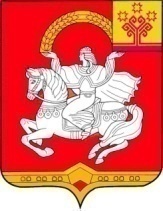 Чувашская  РеспубликаЯльчикский муниципальный округАдминистрация Яльчикского муниципального округаПОСТАНОВЛЕНИЕ«15» мая  2024 г. № 383село ЯльчикиО внесении изменений  в постановление администрации Яльчикского муниципального округа Чувашской Республики от 10.11.2023 №1057 «Об утверждении положения об организации питания обучающихся в общеобразовательных организациях Яльчикского муниципального округа  Чувашской Республики»Чёваш РеспубликиЕлч.к муниципаллăокруг.Елч.к муниципаллёокруг.надминистраций.ЙЫШЁНУ2024 =? май¸н   23-м.ш. №408 Елч.к ял.Чувашская  РеспубликаЯльчикский муниципальный округАдминистрация Яльчикского муниципального округаПОСТАНОВЛЕНИЕ«23» мая 2024 г. № 408село ЯльчикиО внесении изменений  в постановление администрации Яльчикского муниципального округа Чувашской Республики от 10.11.2023 №1057            «Об утверждении положения об организации питания обучающихся в общеобразовательных организациях Яльчикского муниципального округа  Чувашской Республики»Чăваш РеспубликиЕлчĕк муниципаллăокругĕЕлчĕк муниципаллăокругĕнадминистрацийĕЙЫШĂНУ    2024 =.    майãн 27- мĕшĕ №  432 Елчĕк ялĕ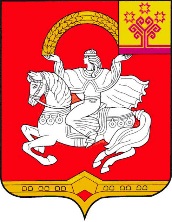 Чувашская  РеспубликаЯльчикский                                                                         муниципальный округАдминистрацияЯльчикского муниципального округаПОСТАНОВЛЕНИЕ  «27» мая 2024 г. № 432село ЯльчикиЧёваш РеспубликиЕлч.к муниципаллё округ.н депутатсен Пухёв.ЙЫШЁНУ2024 майён 29 -м.ш. № 4/2-сЕлч.к ял.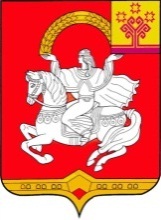 Чувашская  РеспубликаСобрание депутатов Яльчикского муниципального округаРЕШЕНИЕ«29 » мая 2024 г. № 4/2-ссело ЯльчикиОб утверждении Положения об использовании служебного автотранспорта МКУ Яльчикского муниципального округа Чувашской Республики «Центр хозяйственного обеспечения» в целях обеспечения деятельности администрации Яльчикского муниципального округа Чувашской РеспубликиКодыФорма по ОКУД0345008Организация________________________________________________________________________________________________________________________________________________________________________________________________________________по ОКПОНомер 
путевого
листаДата 
выдачи 
путевого листаВодительВодительГаражный
номер
автомобиляПодписьПодписьПодписьПримечаниеНомер 
путевого
листаДата 
выдачи 
путевого листафамилия, имя, отчествотабельный 
номерГаражный
номер
автомобиляводителя в получении путевого листадиспетчера
и дата приемки путевого листа и документов 
от водителябухгалтера
и дата приемки путевого листаПримечание123456789Чёваш РеспубликиЕлч.к муниципаллё округ.н депутатсен Пухёв.ЙЫШЁНУ2024 =? майён 29 -м.ш. № 4/3-с     Елч.к ял. Чувашская  РеспубликаСобрание депутатов Яльчикского муниципального округаРЕШЕНИЕ      « 29 »  мая  2024 г. №  4/3-с  село ЯльчикиПриложение № 2к Положению о порядке назначения и выплаты пенсии за выслугу лет   муниципальным служащим  Яльчикского муниципального округа Чувашской  РеспубликиПриложение № 2/1к Положению о порядке назначения и выплаты пенсии за выслугу лет  муниципальным служащим   Яльчикского муниципального округа Чувашской  РеспубликиПриложение № 4к Положению о порядке назначения и выплаты пенсии за выслугу лет   муниципальным служащим  Яльчикского муниципального округа Чувашской  Республики№ пп Наименование документа Отметка о наличии (да/нет) Количество экземпляров 1 2 3 4 1. 2. 3. 4. 5. 6. 7. 8. 9. зарегистрировано принял принял регистрационный номер заявления дата приема заявления подпись, фамилия, имя, отчество (последнее - при наличии) специалиста, органа местного самоуправления, уполномоченного регистрировать заявление зарегистрировано принял принял регистрационный номер заявления дата приема заявления подпись, фамилия, имя, отчество (последнее - при наличии) специалиста уполномоченного  регистрировать заявление зарегистрировано принял принял регистрационный номер заявления дата приема заявления подпись, фамилия, имя, отчество (последнее - при наличии) специалиста, уполномоченного регистрировать заявление Приложение № 4/1к Положению о порядке назначения и выплаты пенсии за выслугу лет   муниципальным служащим  Яльчикского муниципального округа Чувашской  Республикизарегистрировано принял принял регистрационный номер заявления дата приема заявления подпись, фамилия, имя, отчество (последнее - при наличии) специалиста, уполномоченного регистрировать заявление зарегистрировано принял принял регистрационный номер заявления дата приема заявления подпись, фамилия, имя, отчество (последнее - при наличии) специалиста, уполномоченного регистрировать заявление Приложение № 7 к Положению о порядке назначения и выплаты пенсии за выслугу лет   муниципальным служащим  Яльчикского муниципального округа Чувашской  РеспубликиЧёваш РеспубликиЕлч.к муниципаллё округ.н депутатсен Пухёв.ЙЫШЁНУ2024 =?майён 29-м.ш. № 4/4-с    Елч.к ял. Чувашская  РеспубликаСобрание депутатов Яльчикского муниципального округаРЕШЕНИЕ      « 29 » мая 2024 г. № 4/4-с     село Яльчики